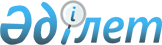 О внесении изменений и дополнения в решение 34 сессии Темиртауского городского маслихата от 24 декабря 2010 года N 34/5 "О городском бюджете на 2011-2013 годы"Решение Темиртауского городского маслихата Карагандинской области от 11 ноября 2011 года N 45/4. Зарегистрировано Управлением юстиции города Темиртау Карагандинской области 22 ноября 2011 года N 8-3-126

      В соответствии с Бюджетным кодексом Республики Казахстан от 4 декабря 2008 года, Законом Республики Казахстан от 23 января 2001 года "О местном государственном управлении и самоуправлении в Республике Казахстан", решением XL сессии Карагандинского областного маслихата от 3 ноября 2011 года N 449 "О внесении изменений в решение XXX сессии Карагандинского областного маслихата от 13 декабря 2010 года N 359 "Об областном бюджете на 2011-2013 годы" зарегистрировано в Реестре государственной регистрации нормативных правовых актов за N 1899, городской маслихат РЕШИЛ:



      1. Внести в решение 34 сессии Темиртауского городского маслихата от 24 декабря 2010 года N 34/5 "О городском бюджете на 2011-2013 годы" (зарегистрировано в Реестре государственной регистрации нормативных правовых актов за N 8-3-112, опубликовано в газете "Второе счастье" от 17 января 2011 года N 1), внесены изменения и дополнения решением 37 сессии Темиртауского городского маслихата от 25 марта 2011 года N 37/4 "О внесении изменений и дополнений в решение 34 сессии Темиртауского городского маслихата от 24 декабря 2010 года N 34/5 "О городском бюджете на 2011-2013 годы" (зарегистрировано в Реестре государственной регистрации нормативных правовых актов за N 8-3-116, опубликовано в газете "Второе счастье" от 12 апреля 2011 года N 4), внесены изменения решением 39 сессии Темиртауского городского маслихата от 9 июня 2011 года N 39/5 "О внесении изменений в решение 34 сессии Темиртауского городского маслихата от 24 декабря 2010 года N 34/5 "О городском бюджете на 2011-2013 годы" (зарегистрировано в Реестре государственной регистрации нормативных правовых актов за N 8-3-120, опубликовано в газете "Второе счастье" от 1 июля 2011 года N 7), внесены изменения и дополнение решением 41 сессии Темиртауского городского маслихата от 10 августа 2011 года N 41/4 "О внесении изменений и дополнения в решение 34 сессии Темиртауского городского маслихата от 24 декабря 2010 года N 34/5 "О городском бюджете на 2011-2013 годы" (зарегистрировано в Реестре государственной регистрации нормативных правовых актов за N 8-3-122, опубликовано в газете "Второе счастье" от 1 сентября 2011 года N 9), внесены изменения решением 44 сессии Темиртауского городского маслихата от 18 октября 2011 года N 44/4 "О внесении изменений в решение 34 сессии Темиртауского городского маслихата от 24 декабря 2010 года N 34/5 "О городском бюджете на 2011-2013 годы" (зарегистрировано в Реестре государственной регистрации нормативных правовых актов за N 8-3-124, опубликовано в газете "Второе счастье" от 5 ноября 2011 года N 12), следующие изменения и дополнение:



      1) в пункте 1:

      в подпункте 1):

      цифры "9072320" заменить цифрами "9476327";

      цифры "8145172" заменить цифрами "8102556";

      цифры "25300" заменить цифрами "16578";

      цифры "88087" заменить цифрами "92445";

      цифры "813761" заменить цифрами "1264748";

      в подпункте 2):

      цифры "9266070" заменить цифрами "9214852";

      в подпункте 5):

      слова "минус 645967 тысяч тенге" заменить словами "минус 190742 тысяч тенге";

      в подпункте 6):

      слова "645967 тысяч тенге" заменить словами "190742 тысяч тенге";

      слова "70844 тысяч тенге" заменить словами "526069 тысяч тенге";



      2) в пункте 2:

      цифры "813761" заменить цифрами "1264748";

      цифры "5541" заменить цифрами "5409";

      цифры "4097" заменить цифрами "4096";

      цифры "10865" заменить цифрами "6952";

      цифры "858" заменить цифрами "780";

      цифры "801" заменить цифрами "687";

      дополнить пунктом 2-3 следующего содержания:

      "2-3. Предусмотреть в городском бюджете на 2011 год возврат полученных бюджетных кредитов на строительство и (или) приобретение жилья с учетом вознаграждений в сумме 455225 тысяч тенге.";



      3) в пункте 5:

      цифры "73634" заменить цифрами "73550";

      цифры "1368" заменить цифрами "1680";

      цифры "31995" заменить цифрами "32844";

      цифры "16276" заменить цифрами "16142";

      цифры "3538" заменить цифрами "2838";

      цифры "2198" заменить цифрами "2146";

      цифры "10370" заменить цифрами "10346";

      цифры "7548" заменить цифрами "7264";

      цифры "341" заменить цифрами "290";



      4) в пункте 7:

      цифры "9754" заменить цифрой "0".



      2. Приложения 1, 5 к указанному решению изложить в новой редакции согласно приложениям 1, 2 к настоящему решению.



      3. Настоящее решение вводится в действие с 1 января 2011 года.      Председатель сессии,

      секретарь маслихата                        А. Аркатов      СОГЛАСОВАНО      Начальник государственного

      учреждения "Отдел экономики и бюджетного

      планирования города Темиртау"

      Б. Кунакаева

      11 ноября 2011 года

Приложение 1

к решению 45 сессии

Темиртауского городского маслихата

от 11 ноября 2011 года N 45/4Приложение 1

к решению 34 сессии

Темиртауского городского маслихата

от 24 декабря 2010 года N 34/5 

Городской бюджет на 2011 год

Приложение 2

к решению 45 сессии

Темиртауского городского маслихата

от 11 ноября 2011 года N 45/4Приложение 5

к решению 34 сессии

Темиртауского городского маслихата

от 24 декабря 2010 года N 34/5 

Перечень бюджетных программ поселка Актау, финансируемых через аппарат акима поселка Актау и других администраторов городских бюджетных программ в 2011 году
					© 2012. РГП на ПХВ «Институт законодательства и правовой информации Республики Казахстан» Министерства юстиции Республики Казахстан
				КатегорияКатегорияКатегорияКатегорияСумма (тысяч тенге)КлассКлассКлассСумма (тысяч тенге)ПодклассПодклассСумма (тысяч тенге)НаименованиеСумма (тысяч тенге)12345I. Доходы94763271Налоговые поступления810255601Подоходный налог33982992Индивидуальный подоходный налог339829903Социальный налог29824221Социальный налог298242204Hалоги на собственность14686671Hалоги на имущество6040103Земельный налог5874684Hалог на транспортные средства27718905Внутренние налоги на товары, работы и услуги1963702Акцизы129153Поступления за использование природных и других ресурсов1106264Сборы за ведение предпринимательской и профессиональной деятельности566695Налог на игорный бизнес1616008Обязательные платежи, взимаемые за совершение юридически значимых действий и (или) выдачу документов уполномоченными на то государственными органами или должностными лицами567981Государственная пошлина567982Неналоговые поступления1657801Доходы от государственной собственности132901Поступления части чистого дохода государственных предприятий1185Доходы от аренды имущества, находящегося в государственной собственности1317204Штрафы, пени, санкции, взыскания, налагаемые государственными учреждениями, финансируемыми из государственного бюджета, а также содержащимися и финансируемыми из бюджета (сметы расходов) Национального Банка Республики Казахстан5261Штрафы, пени, санкции, взыскания, налагаемые государственными учреждениями, финансируемыми из государственного бюджета, а также содержащимися и финансируемыми из бюджета (сметы расходов) Национального Банка Республики Казахстан, за исключением поступлений от организаций нефтяного сектора52606Прочие неналоговые поступления27621Прочие неналоговые поступления27623Поступления от продажи основного капитала9244501Продажа государственного имущества, закрепленного за государственными учреждениями35171Продажа государственного имущества, закрепленного за государственными учреждениями351703Продажа земли и нематериальных активов889281Продажа земли827372Продажа нематериальных активов61914Поступления трансфертов126474802Трансферты из вышестоящих органов государственного управления12647482Трансферты из областного бюджета1264748Функциональная группаФункциональная группаФункциональная группаФункциональная группаФункциональная группаСумма (тысяч тенге)Функциональная подгруппаФункциональная подгруппаФункциональная подгруппаФункциональная подгруппаСумма (тысяч тенге)Администратор бюджетных программАдминистратор бюджетных программАдминистратор бюджетных программСумма (тысяч тенге)ПрограммаПрограммаСумма (тысяч тенге)123456II. Затраты921485201Государственные услуги общего характера3009161Представительные, исполнительные и другие органы, выполняющие общие функции государственного управления246961112Аппарат маслихата района (города областного значения)24998001Услуги по обеспечению деятельности маслихата района (города областного значения)19303003Капитальные расходы государственных органов5695122Аппарат акима района (города областного значения)197641001Услуги по обеспечению деятельности акима района (города областного значения)174752002Создание информационных систем760003Капитальные расходы государственных органов22129123Аппарат акима района в городе, города районного значения, поселка, аула (села), аульного (сельского) округа24322001Услуги по обеспечению деятельности акима района в городе, города районного значения, поселка, аула (села), аульного (сельского) округа23822024Создание информационных систем5002Финансовая деятельность21679452Отдел финансов района (города областного значения)21679001Услуги по реализации государственной политики в области исполнения бюджета района (города областного значения) и управления коммунальной собственностью района (города областного значения)15653003Проведение оценки имущества в целях налогообложения3787011Учет, хранение, оценка и реализация имущества, поступившего в коммунальную собственность1471018Капитальные расходы государственных органов7685Планирование и статистическая деятельность32276453Отдел экономики и бюджетного планирования района (города областного значения)32276001Услуги по реализации государственной политики в области формирования и развития экономической политики, системы государственного планирования и управления района (города областного значения)30739004Капитальные расходы государственных органов153702Оборона112841Военные нужды7602122Аппарат акима района (города областного значения)7602005Мероприятия в рамках исполнения всеобщей воинской обязанности76022Организация работы по чрезвычайным ситуациям3682122Аппарат акима района (города областного значения)3682006Предупреждение и ликвидация чрезвычайных ситуаций масштаба района (города областного значения)3535007Мероприятия по профилактике и тушению степных пожаров районного (городского) масштаба, а также пожаров в населенных пунктах, в которых не созданы органы государственной противопожарной службы14703Общественный порядок, безопасность, правовая, судебная, уголовно-исполнительная деятельность467531Правоохранительная деятельность46753458Отдел жилищно-коммунального хозяйства, пассажирского транспорта и автомобильных дорог района (города областного значения)46753021Обеспечение безопасности дорожного движения в населенных пунктах4675304Образование35830941Дошкольное воспитание и обучение909433471Отдел образования, физической культуры и спорта района (города областного значения)909433003Обеспечение деятельности организаций дошкольного воспитания и обучения858301025Увеличение размера доплаты за квалификационную категорию учителям школ и воспитателям дошкольных организаций образования511322Начальное, основное среднее и общее среднее образование2569664471Отдел образования, физической культуры и спорта района (города областного значения)2569664004Общеобразовательное обучение2388685005Дополнительное образование для детей и юношества1809794Техническое и профессиональное, послесреднее образование22057471Отдел образования, физической культуры и спорта района (города областного значения)22057007Организация профессионального обучения220579Прочие услуги в области образования81940471Отдел образования, физической культуры и спорта района (города областного значения)81940009Приобретение и доставка учебников, учебно-методических комплексов для государственных учреждений образования района (города областного значения)23879020Ежемесячные выплаты денежных средств опекунам (попечителям) на содержание ребенка сироты (детей-сирот), и ребенка (детей), оставшегося без попечения родителей5806105Здравоохранение35102Охрана здоровья населения3510471Отдел образования, физической культуры и спорта района (города областного значения)3510024Реализация мероприятий в рамках Государственной программы "Саламатты Қазақстан" на 2011-2015 годы351006Социальная помощь и социальное обеспечение4012402Социальная помощь374751451Отдел занятости и социальных программ района (города областного значения)302731002Программа занятости52412003Оказание ритуальных услуг по захоронению умерших Героев Советского Союза, "Халық Қаһарманы", Героев Социалистического труда, награжденных Орденом Славы трех степеней и орденом "Отан" из числа участников и инвалидов войны60005Государственная адресная социальная помощь3855006Жилищная помощь7219007Социальная помощь отдельным категориям нуждающихся граждан по решениям местных представительных органов73550010Материальное обеспечение детей-инвалидов, воспитывающихся и обучающихся на дому1522013Социальная адаптация лиц, не имеющих определенного местожительства22920014Оказание социальной помощи нуждающимся гражданам на дому44751016Государственные пособия на детей до 18 лет5097017Обеспечение нуждающихся инвалидов обязательными гигиеническими средствами и предоставление услуг специалистами жестового языка, индивидуальными помощниками в соответствии с индивидуальной программой реабилитации инвалида74991023Обеспечение деятельности центров занятости16354471Отдел образования, физической культуры и спорта района (города областного значения)72020012Социальная поддержка обучающихся и воспитанников организаций образования очной формы обучения в виде льготного проезда на общественном транспорте (кроме такси) по решению местных представительных органов720209Прочие услуги в области социальной помощи и социального обеспечения26489451Отдел занятости и социальных программ района (города областного значения)26489001Услуги по реализации государственной политики на местном уровне в области обеспечения занятости и реализации социальных программ для населения25806011Оплата услуг по зачислению, выплате и доставке пособий и других социальных выплат68307Жилищно-коммунальное хозяйство19890891Жилищное хозяйство592280458Отдел жилищно-коммунального хозяйства, пассажирского транспорта и автомобильных дорог района (города областного значения)9411002Изъятие, в том числе путем выкупа земельных участков для государственных надобностей и связанное с этим отчуждение недвижимого имущества9411472Отдел строительства, архитектуры и градостроительства района (города областного значения)582869003Строительство и (или) приобретение жилья государственного коммунального жилищного фонда339998004Развитие и обустройство инженерно-коммуникационной инфраструктуры70484018Развитие инженерно-коммуникационной инфраструктуры в рамках Программы занятости 20201723872Коммунальное хозяйство298570123Аппарат акима района в городе, города районного значения, поселка, аула (села), аульного (сельского) округа22900014Организация водоснабжения населенных пунктов22900458Отдел жилищно-коммунального хозяйства, пассажирского транспорта и автомобильных дорог района (города областного значения)100603012Функционирование системы водоснабжения и водоотведения63180026Организация эксплуатации тепловых сетей, находящихся в коммунальной собственности районов (городов областного значения)37423472Отдел строительства, архитектуры и градостроительства района (города областного значения)175067005Развитие коммунального хозяйства7987006Развитие системы водоснабжения1670803Благоустройство населенных пунктов1098239123Аппарат акима района в городе, города районного значения, поселка, аула (села), аульного (сельского) округа12556008Освещение улиц населенных пунктов11086009Обеспечение санитарии населенных пунктов899011Благоустройство и озеленение населенных пунктов571458Отдел жилищно-коммунального хозяйства, пассажирского транспорта и автомобильных дорог района (города областного значения)826271015Освещение улиц в населенных пунктах270582016Обеспечение санитарии населенных пунктов33826017Содержание мест захоронений и захоронение безродных4055018Благоустройство и озеленение населенных пунктов517808472Отдел строительства, архитектуры и градостроительства района (города областного значения)259412007Развитие благоустройства городов и населенных пунктов25941208Культура, спорт, туризм и информационное пространство3691491Деятельность в области культуры130385123Аппарат акима района в городе, города районного значения, поселка, аула (села), аульного (сельского) округа12298006Поддержка культурно-досуговой работы на местном уровне12298455Отдел культуры и развития языков района (города областного значения)118087003Поддержка культурно-досуговой работы1180872Спорт125061471Отдел образования, физической культуры и спорта района (города областного значения)125061013Развитие массового спорта и национальных видов спорта110928014Проведение спортивных соревнований на районном (города областного значения) уровне8774015Подготовка и участие членов сборных команд района (города областного значения) по различным видам спорта на областных спортивных соревнованиях53593Информационное пространство84878455Отдел культуры и развития языков района (города областного значения)71912006Функционирование районных (городских) библиотек70746007Развитие государственного языка и других языков народа Казахстана1166456Отдел внутренней политики района (города областного значения)12966002Услуги по проведению государственной информационной политики через газеты и журналы9015005Услуги по проведению государственной информационной политики через телерадиовещание39519Прочие услуги по организации культуры, спорта, туризма и информационного пространства28825455Отдел культуры и развития языков района (города областного значения)6445001Услуги по реализации государственной политики на местном уровне в области развития языков и культуры6307010Капитальные расходы государственных органов138456Отдел внутренней политики района (города областного значения)22380001Услуги по реализации государственной политики на местном уровне в области информации, укрепления государственности и формирования социального оптимизма граждан18940003Реализация региональных программ в сфере молодежной политики344010Сельское, водное, лесное, рыбное хозяйство, особо охраняемые природные территории, охрана окружающей среды и животного мира, земельные отношения197001Сельское хозяйство9032474Отдел сельского хозяйства и ветеринарии района (города областного значения)9032001Услуги по реализации государственной политики на местном уровне в сфере сельского хозяйства и ветеринарии8304003Капитальные расходы государственных органов74007Организация отлова и уничтожения бродячих собак и кошек6546Земельные отношения9981463Отдел земельных отношений района (города областного значения)9981001Услуги по реализации государственной политики в области регулирования земельных отношений на территории района (города областного значения)99819Прочие услуги в области сельского, водного, лесного, рыбного хозяйства, охраны окружающей среды и земельных отношений687474Отдел сельского хозяйства и ветеринарии района (города областного значения)687013Проведение противоэпизоотических мероприятий68711Промышленность, архитектурная, градостроительная и строительная деятельность181872Архитектурная, градостроительная и строительная деятельность18187472Отдел строительства, архитектуры и градостроительства района (города областного значения)18187001Услуги по реализации государственной политики в области строительства, архитектуры и градостроительства на местном уровне14508013Разработка схем градостроительного развития территории района, генеральных планов городов районного (областного) значения, поселков и иных сельских населенных пунктов3201015Капитальные расходы государственных органов47812Транспорт и коммуникации4877231Автомобильный транспорт484268123Аппарат акима района в городе, города районного значения, поселка, аула (села), аульного (сельского) округа32914013Обеспечение функционирования автомобильных дорог в городах районного значения, поселках, аулах (селах), аульных (сельских) округах32914458Отдел жилищно-коммунального хозяйства, пассажирского транспорта и автомобильных дорог района (города областного значения)451354022Развитие транспортной инфраструктуры16570023Обеспечение функционирования автомобильных дорог4347849Прочие услуги в сфере транспорта и коммуникаций3455458Отдел жилищно-коммунального хозяйства, пассажирского транспорта и автомобильных дорог района (города областного значения)3455024Организация внутрипоселковых (внутригородских), пригородных и внутрирайонных общественных пассажирских перевозок345513Прочие733873Поддержка предпринимательской деятельности и защита конкуренции11631469Отдел предпринимательства района (города областного значения)11631001Услуги по реализации государственной политики на местном уровне в области развития предпринимательства и промышленности11566004Капитальные расходы государственных органов659Прочие61756451Отдел занятости и социальных программ района (города областного значения)5460022Поддержка частного предпринимательства в рамках программы "Дорожная карта бизнеса - 2020"5460458Отдел жилищно-коммунального хозяйства, пассажирского транспорта и автомобильных дорог района (города областного значения)40696001Услуги по реализации государственной политики на местном уровне в области жилищно-коммунального хозяйства, пассажирского транспорта и автомобильных дорог36748013Капитальные расходы государственных органов3948471Отдел образования, физической культуры и спорта района (города областного значения)15600001Услуги по обеспечению деятельности отдела образования, физической культуры и спорта1560015Трансферты19108201Трансферты1910820452Отдел финансов района (города областного значения)1910820006Возврат неиспользованных (недоиспользованных) целевых трансфертов468007Бюджетные изъятия1910352III. Чистое бюджетное кредитование455217Бюджетные кредиты45521707Жилищно-коммунальное хозяйство4552171Жилищное хозяйство455217472Отдел строительства, архитектуры и градостроительства района (города областного значения)455217003Строительство и (или) приобретение жилья государственного коммунального жилищного фонда455217Погашение бюджетных кредитов0IV. Сальдо по операциям с финансовыми активами-3000Приобретение финансовых активов06Поступления от продажи финансовых активов государства300001Поступления от продажи финансовых активов государства30001Поступления от продажи финансовых активов внутри страны3000V. Дефицит (профицит) бюджета-190742VI. Финансирование дефицита (использование профицита) бюджета1907427Поступление займов45521701Внутренние государственные займы4552172Договоры займа45521703Займы, получаемые местным исполнительным органом района (города областного значения)45521716Погашение займов5260691Погашение займов526069452Отдел финансов района (города областного значения)526069008Погашение долга местного исполнительного органа перед вышестоящим бюджетом5260698Используемые остатки бюджетных средств261594Функциональная группаФункциональная группаФункциональная группаФункциональная группаФункциональная группаСумма (тысяч тенге)Функциональная подгруппаФункциональная подгруппаФункциональная подгруппаФункциональная подгруппаСумма (тысяч тенге)Администратор бюджетных программАдминистратор бюджетных программАдминистратор бюджетных программСумма (тысяч тенге)ПрограммаПрограммаСумма (тысяч тенге)12345Сумма (тысяч тенге)II. Затраты37886701Государственные услуги общего характера24322123Аппарат акима района в городе, города районного значения, поселка, аула (села), аульного (сельского) округа24322001Услуги по обеспечению деятельности акима района в городе, города районного значения, поселка, аула (села), аульного (сельского) округа23822024Создание информационных систем50002Оборона1472Организация работы по чрезвычайным ситуациям147122Аппарат акима района (города областного значения)147007Мероприятия по профилактике и тушению степных пожаров районного (городского) масштаба, а также пожаров в населенных пунктах, в которых не созданы органы государственной противопожарной службы14704Образование2469881Дошкольное воспитание и обучение31644471Отдел образования, физической культуры и спорта района (города областного значения)31644003Обеспечение деятельности организаций дошкольного воспитания и обучения27553025Увеличение размера доплаты за квалификационную категорию учителям школ и воспитателям дошкольных организаций образования40912Начальное, основное среднее и общее среднее образование210719471Отдел образования, физической культуры и спорта района (города областного значения)210719004Общеобразовательное обучение173552005Дополнительное образование для детей и юношества371679Прочие услуги в области образования4625471Отдел образования, физической культуры и спорта района (города областного значения)4625009Приобретение и доставка учебников, учебно-методических комплексов для государственных учреждений образования района (города областного значения)462505Здравоохранение3242Охрана здоровья населения324471Отдел образования, физической культуры и спорта района (города областного значения)324024Реализация мероприятий в рамках Государственной программы "Саламатты Қазақстан" на 2011-2015 годы32406Социальная помощь и социальное обеспечение207662Социальная помощь20620451Отдел занятости и социальных программ района (города областного значения)20620002Программа занятости6400005Государственная адресная социальная помощь245006Жилищная помощь3700007Социальная помощь отдельным категориям нуждающихся граждан по решениям местных представительных органов3185010Материальное обеспечение детей-инвалидов, воспитывающихся и обучающихся на дому105014Оказание социальной помощи нуждающимся гражданам на дому2356016Государственные пособия на детей до 18 лет2291017Обеспечение нуждающихся инвалидов обязательными гигиеническими средствами и предоставление услуг специалистами жестового языка, индивидуальными помощниками в соответствии с индивидуальной программой реабилитации инвалида23389Прочие услуги в области социальной помощи и социального обеспечения146011Оплата услуг по зачислению, выплате и доставке пособий и других социальных выплат14607Жилищно-коммунальное хозяйство358562Коммунальное хозяйство22900123Аппарат акима района в городе, города районного значения, поселка, аула (села), аульного (сельского) округа22900014Организация водоснабжения населенных пунктов229003Благоустройство населенных пунктов12956123Аппарат акима района в городе, города районного значения, поселка, аула (села), аульного (сельского) округа12556008Освещение улиц населенных пунктов11086009Обеспечение санитарии населенных пунктов899011Благоустройство и озеленение населенных пунктов571472Отдел строительства, архитектуры и градостроительства района (города областного значения)400007Развитие благоустройства городов и населенных пунктов40008Культура, спорт, туризм и информационное пространство140951Деятельность в области культуры12298123Аппарат акима района в городе, города районного значения, поселка, аула (села), аульного (сельского) округа12298006Поддержка культурно-досуговой работы на местном уровне122983Информационное пространство1797455Отдел культуры и развития языков района (города областного значения)1797006Функционирование районных (городских) библиотек179712Транспорт и коммуникации363691Автомобильный транспорт32914123Аппарат акима района в городе, города районного значения, поселка, аула (села), аульного (сельского) округа32914013Обеспечение функционирования автомобильных дорог в городах районного значения, поселках, аулах (селах), аульных (сельских) округах329149Прочие услуги в сфере транспорта и коммуникации3455458Отдел жилищно-коммунального хозяйства, пассажирского транспорта и автомобильных дорог района (города областного значения)3455024Организация внутрипоселковых (внутригородских) внутрирайонных общественных пассажирских перевозок3455